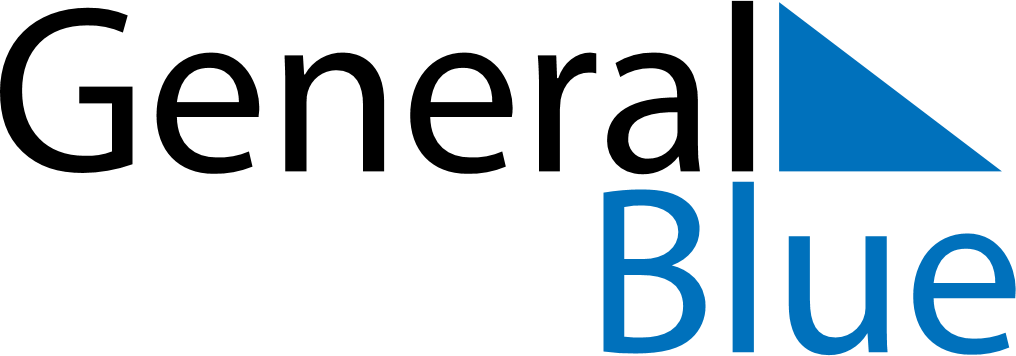 May 2024May 2024May 2024May 2024May 2024May 2024Klebang Besar, Melaka, MalaysiaKlebang Besar, Melaka, MalaysiaKlebang Besar, Melaka, MalaysiaKlebang Besar, Melaka, MalaysiaKlebang Besar, Melaka, MalaysiaKlebang Besar, Melaka, MalaysiaSunday Monday Tuesday Wednesday Thursday Friday Saturday 1 2 3 4 Sunrise: 7:02 AM Sunset: 7:14 PM Daylight: 12 hours and 11 minutes. Sunrise: 7:02 AM Sunset: 7:14 PM Daylight: 12 hours and 11 minutes. Sunrise: 7:02 AM Sunset: 7:14 PM Daylight: 12 hours and 11 minutes. Sunrise: 7:01 AM Sunset: 7:14 PM Daylight: 12 hours and 12 minutes. 5 6 7 8 9 10 11 Sunrise: 7:01 AM Sunset: 7:13 PM Daylight: 12 hours and 12 minutes. Sunrise: 7:01 AM Sunset: 7:13 PM Daylight: 12 hours and 12 minutes. Sunrise: 7:01 AM Sunset: 7:13 PM Daylight: 12 hours and 12 minutes. Sunrise: 7:01 AM Sunset: 7:13 PM Daylight: 12 hours and 12 minutes. Sunrise: 7:01 AM Sunset: 7:13 PM Daylight: 12 hours and 12 minutes. Sunrise: 7:01 AM Sunset: 7:13 PM Daylight: 12 hours and 12 minutes. Sunrise: 7:01 AM Sunset: 7:13 PM Daylight: 12 hours and 12 minutes. 12 13 14 15 16 17 18 Sunrise: 7:01 AM Sunset: 7:14 PM Daylight: 12 hours and 12 minutes. Sunrise: 7:01 AM Sunset: 7:14 PM Daylight: 12 hours and 12 minutes. Sunrise: 7:01 AM Sunset: 7:14 PM Daylight: 12 hours and 13 minutes. Sunrise: 7:00 AM Sunset: 7:14 PM Daylight: 12 hours and 13 minutes. Sunrise: 7:00 AM Sunset: 7:14 PM Daylight: 12 hours and 13 minutes. Sunrise: 7:00 AM Sunset: 7:14 PM Daylight: 12 hours and 13 minutes. Sunrise: 7:00 AM Sunset: 7:14 PM Daylight: 12 hours and 13 minutes. 19 20 21 22 23 24 25 Sunrise: 7:00 AM Sunset: 7:14 PM Daylight: 12 hours and 13 minutes. Sunrise: 7:00 AM Sunset: 7:14 PM Daylight: 12 hours and 13 minutes. Sunrise: 7:00 AM Sunset: 7:14 PM Daylight: 12 hours and 13 minutes. Sunrise: 7:01 AM Sunset: 7:14 PM Daylight: 12 hours and 13 minutes. Sunrise: 7:01 AM Sunset: 7:14 PM Daylight: 12 hours and 13 minutes. Sunrise: 7:01 AM Sunset: 7:15 PM Daylight: 12 hours and 13 minutes. Sunrise: 7:01 AM Sunset: 7:15 PM Daylight: 12 hours and 13 minutes. 26 27 28 29 30 31 Sunrise: 7:01 AM Sunset: 7:15 PM Daylight: 12 hours and 14 minutes. Sunrise: 7:01 AM Sunset: 7:15 PM Daylight: 12 hours and 14 minutes. Sunrise: 7:01 AM Sunset: 7:15 PM Daylight: 12 hours and 14 minutes. Sunrise: 7:01 AM Sunset: 7:15 PM Daylight: 12 hours and 14 minutes. Sunrise: 7:01 AM Sunset: 7:15 PM Daylight: 12 hours and 14 minutes. Sunrise: 7:01 AM Sunset: 7:16 PM Daylight: 12 hours and 14 minutes. 